AAP 2022 iMAT - Scientific application formFAQ : https://materiaux.sorbonne-universite.fr/la-recherche/les-appels-projets/faq-et-conseils-pour-deposer-un-dossier-de-candidatureThe project should be written in English as it will be read by members of IMAT’s international strategic committee. The file must be uploaded on the application form at the following address : https://inscriptions.sorbonne-universite.fr/lime25/index.php/526311?newtest=Y&lang=frIt should consist of:Scientific context of project (max. 1,5 pages)Aim, Context, Scientific approach, Risks, Bibliography. Figures are welcome.Skills and coherence of team
Research plan with provisional calendar (max. 0,5 page)
Research CV of PI and co-PI’s (max. 1 page)Link to publication list  Research domain and skills Grants and theses in course.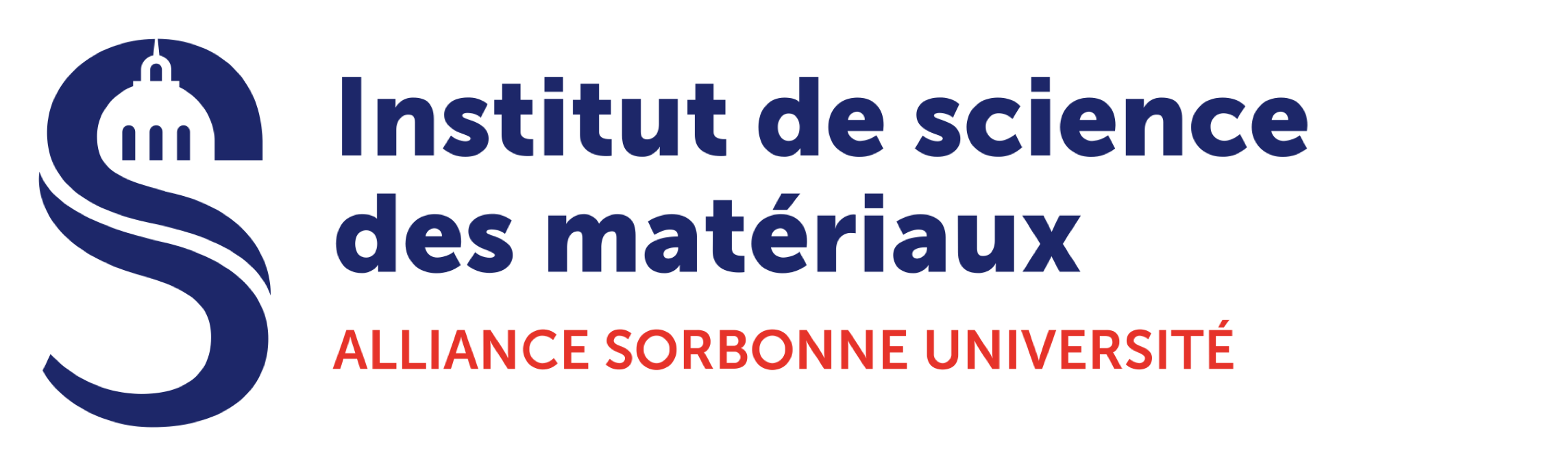 